АДМИНИСТРАЦИЯ  ОСТАШКОВСКОГО ГОРОДСКОГО ОКРУГАПОСТАНОВЛЕНИЕ     О внесении изменений в постановление Администрации муниципального образования «Городское поселение- г.Осташков» от 11.12.2017 №646 «Об утверждении муниципальной программы муниципального образования «Городское поселение – г.Осташков» «Формирование современной городской среды» на 2018-2022 годы»	В соответствии с паспортом приоритетного проекта «Формирования комфортной городской среды», утвержденным президиумом Совета при Президенте Российской Федерации по стратегическому развитию и приоритетным проектам (протокол от 21.11.2016г №10), руководствуясь постановлением Правительства Российской Федерации от 10.12.2017г. №169 «Об утверждении правил предоставления и распределения субсидий из федерального бюджета субъектам Российской Федерации на поддержку государственных программ субъектов Российской Федерации и муниципальных программ формирования современной городской среды», приказом Министерства Строительства и жилищно-коммунального  хозяйства Российской Федерации от 21.02.2017г №114/пр «Об утверждении методических рекомендаций по подготовке государственных (муниципальных) программ формирования современной городской среды в рамках реализации приоритетного национального проекта «формирования комфортной городской среды»на 2017год, приказом Министерства строительства и жилищно-коммунального хозяйства Российской Федерации от 13.04.2017г №711/пр «Об утверждении методических рекомендаций для подготовки правил благоустройства территорий поселений, городских округов, внутригородских районов», постановления Правительства Тверской области от 01.09.2017 года №280-пп «Об утверждении региональной программы Тверской области «Формирования современной городской среды» на 2018-2024 годы, Администрация Осташковского городского округа, в целях реализации проектов создания камфорной городской среды в малых городах и исторических поселениях – победителях Всероссийского конкурса лучших проектов создания комфортной городской среды и в рамках Графика выполнения мероприятий получателем дотации – победителям Всероссийского конкурса лучших проектов создания комфортной городской среды.П О С Т А Н О В Л Я Е Т:Внести изменение в постановление Администрации муниципального образования «Городское поселение – г.Осташков» от 11.12.2017 №646 «Об утверждении муниципальной программы муниципального образования «Городское поселение – г.Осташков» «Формирование современной городской среды» на 2018-2022 годы», изложив приложение №6 в новой редакции  (прилагается)В рамках реализации мероприятий Федерального проекта « Формировании комфортной городской среды», национального проекта «Жилье и городская среда» сроком реализации проектов утвердить   2018-2024г.г. Настоящее постановление вступает в силу со дня его подписания,   подлежит размещению  на официальном сайте муниципального образования Осташковский городской округ в информационно - телекоммуникационной сети «Интернет» и в газете Осташковского района «Селигер».Контроль за исполнением настоящего постановления возложить на заместителя Главы Администрации Осташковского городского округа И.А. Николенко. Глава Осташковскогогородского округа 								А.А. Титов «19» декабря 2019 г            г. Осташков                            № 2033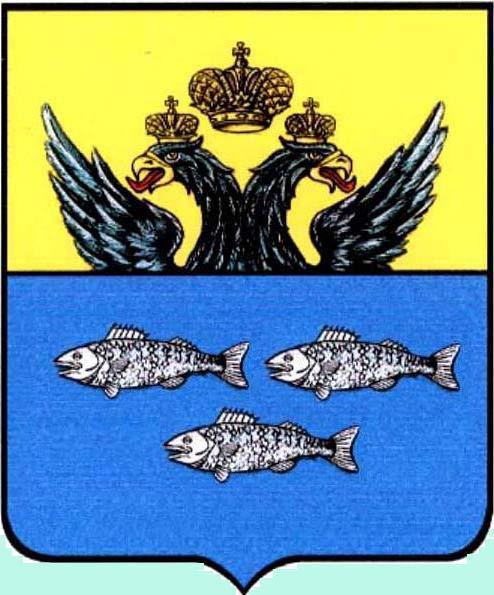 